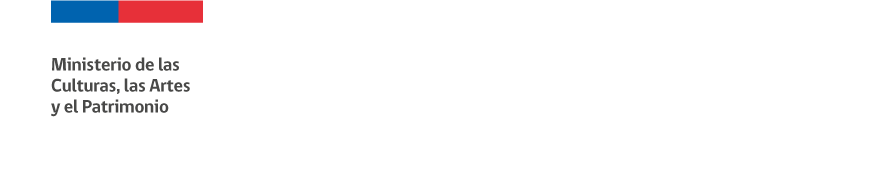 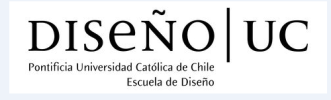 DECLARACIÓN JURADA SIMPLE DE COAUTORÍAEn _____________________ Chile, a ___ de _________________ de 2020, yo don/doña_________			,   cédula   de    identidad  n° 	____________, con		domicilio	en 			, Región de 				, y yo don/doña 						, cédula de identidad	n° 	_______, con	domicilio	en________________ 	, Región de 	_________________, (*agregar tantos autores sean de la pieza presentada) venimos en declarar lo siguiente:Que somos coautores(as) de la pieza denominada _____________________ 	presentada a la convocatoria SELLO DE EXCELENCIA A LA ARTESANÍA - CHILE 2020.Que los costos y daños que puedan sufrir las piezas en el traslado, no serán responsabilidad de los organizadores (Subsecretaría de las Culturas y las Artes, Programa de Artesanía de la UC, UNESCO y Consejo Mundial de Artesanía).Que    designamos    a    don/doña______________________, coautor/a de la pieza presentada a esta convocatoria, para que en nuestra representación acepte, cobre y perciba el premio en dinero dispuesto en las bases de esta Convocatoria.Que en caso de resultar la pieza seleccionada o ganadora de una mención honrosa, los organizadores de la convocatoria podrán conservarla por un tiempo indefinido, exponerla, difundirla y usarla para todos los fines de la convocatoria.* Se debe firmar, e indicar el nombre y RUN de cada uno de los(as) comparecientes.